     POSJET  GRADSKOJ KNJIŽNICI I ČITAONICI U PETRINJI    13. studenog 2015. godine su učenici 3. a i 3. b razreda posjetili gradsku knjižnicu i čitaonicu u Petrinji. Najprije smo uz pomoć glazbenika Vladimira napisali pjesmu o rock  n  rollu, a potom smo tu pjesmu  zajedno otpjevali i odsvirali. Naš voditelj je svirao gitaru , a mi smo ga vješto pratili štapićima, zvečkama i trianglima. Svi smo bili sretni i naša pjesma se daleko čula.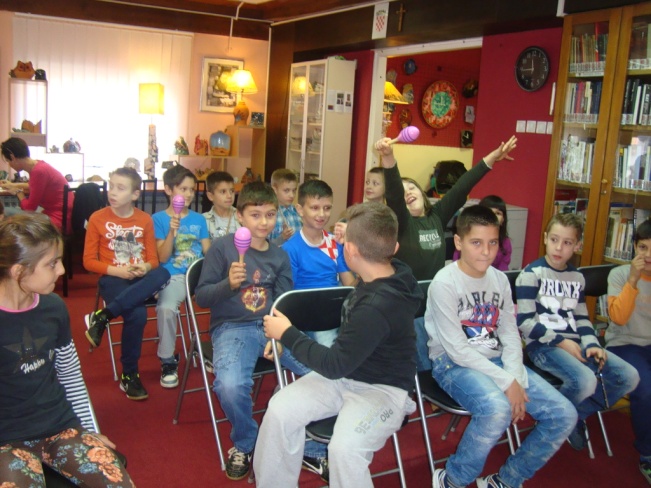 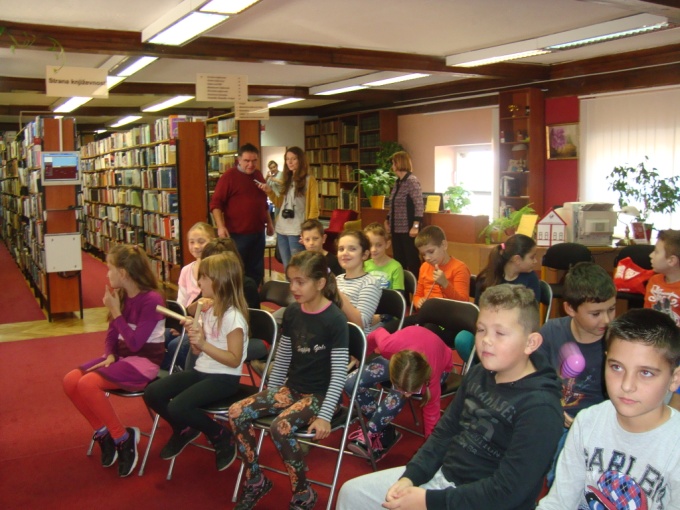 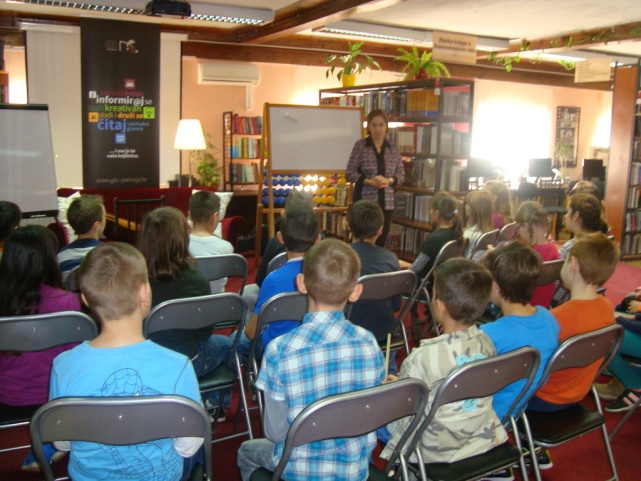 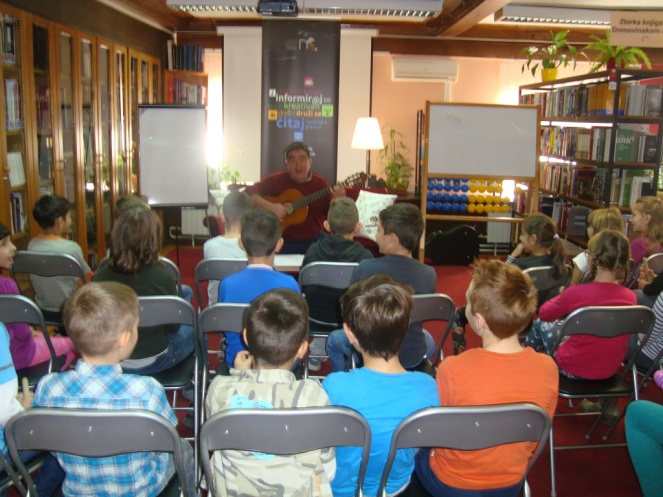 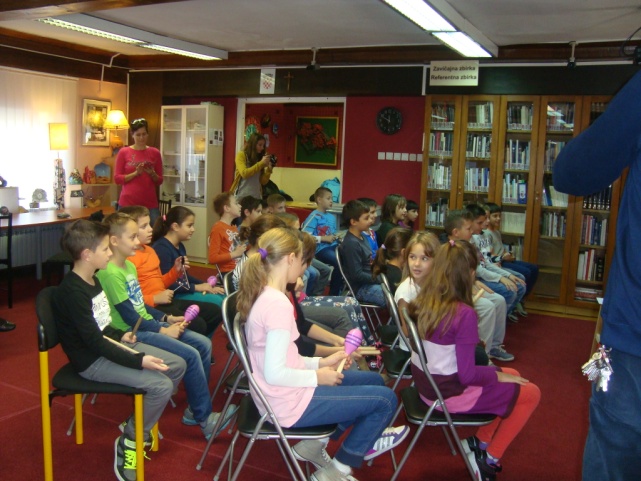 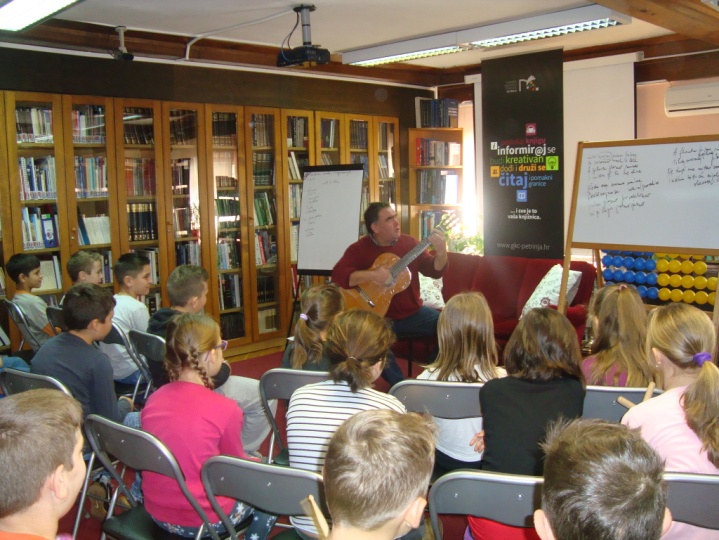 Ovo su riječi naše pjesme:Kaže meni jedan bubanj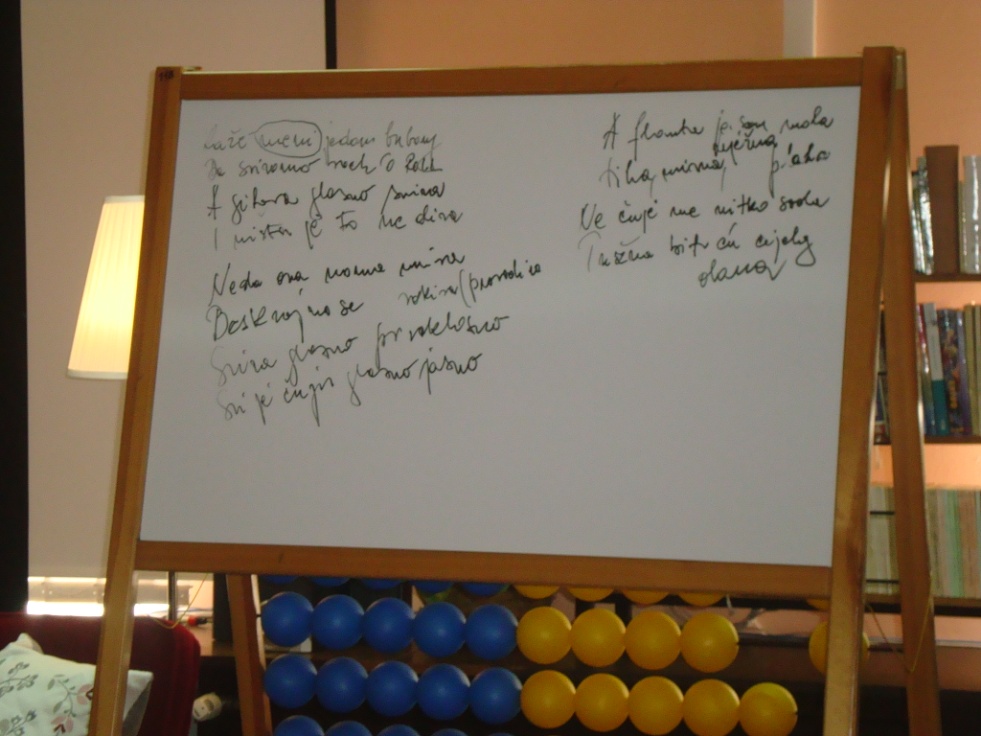 Da  sviramo rock n rollA  gitara glasno sviraI ništa je to ne diraNeda ona meni miraBeskrajno se paradiraSvira glasno, prvolklasnoSvi je čuju glasno, jasnoA flauta ja sam malaTiha , mirna ,nježna , plahaNe čuje me nitko sadaTužna bit ću cijelog dana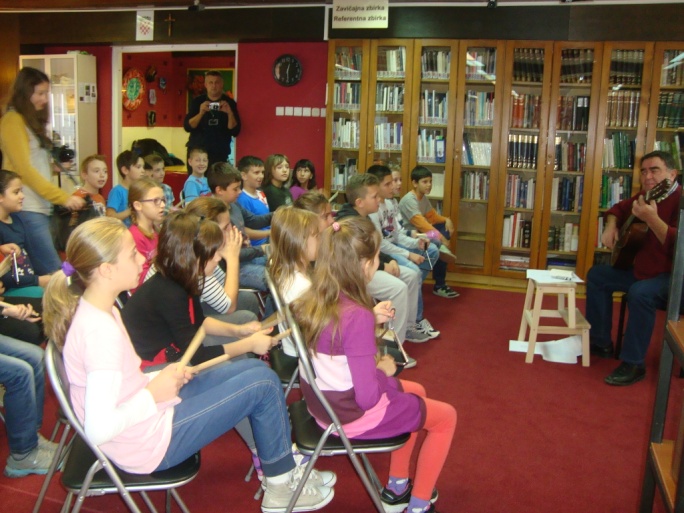 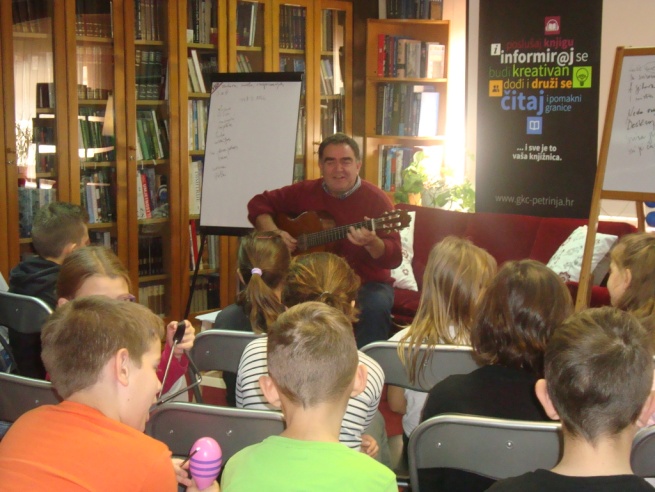 Nakon glazbene radionice, naši domaćini su nas počastili grickalicama i sokom. Jako dobro iznenađenje !Zatim nam je knjižničarka pokazala enciklopedije i naučila nas kako se njima služimo.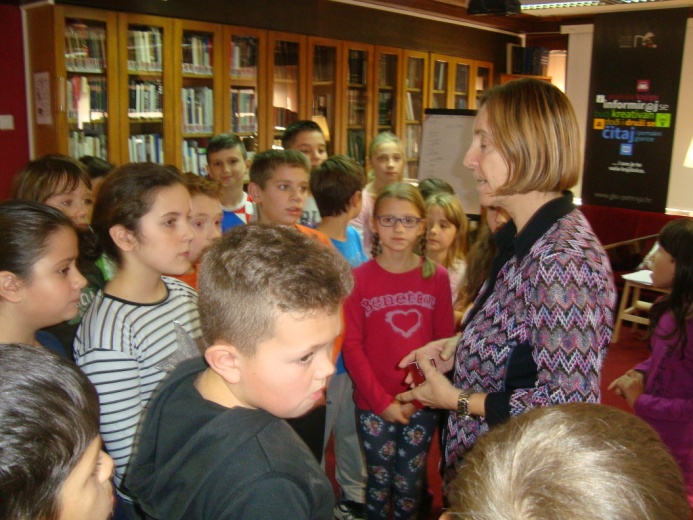 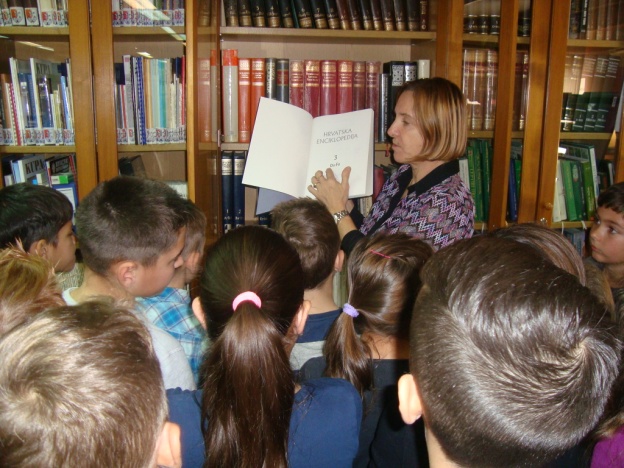 Upoznali smo i dječji odjel gradske knjižnice. Tamo nas je srdačno dočekala knjižničarka , koja nas je upoznala sa dječjim knjigama i načinom posudbe. Zajedno smo ispričali , a potom i odglumili poznatu priču Djed i repa.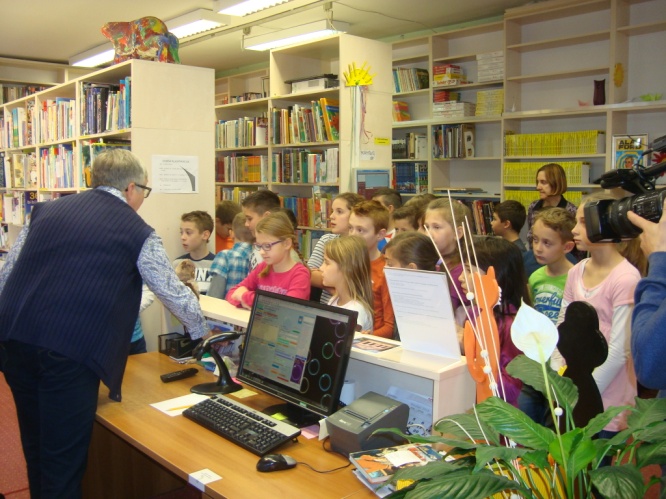 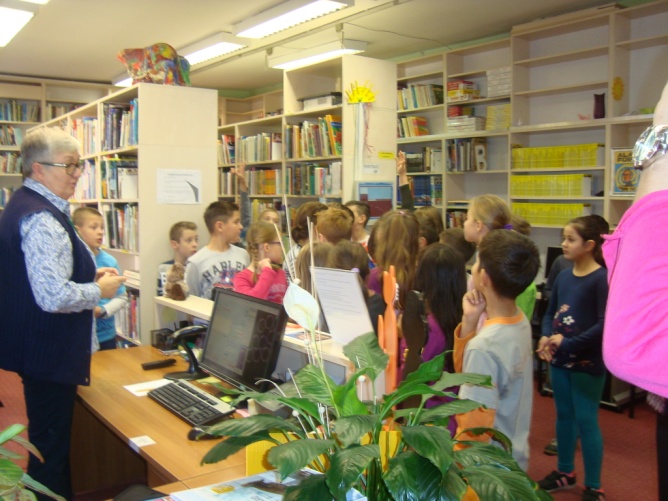 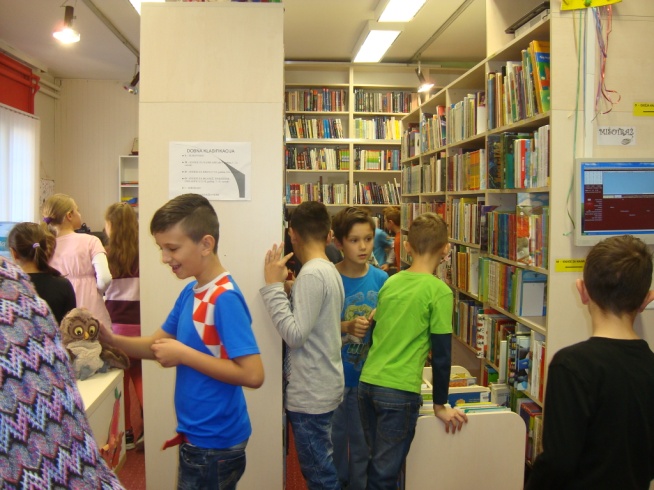 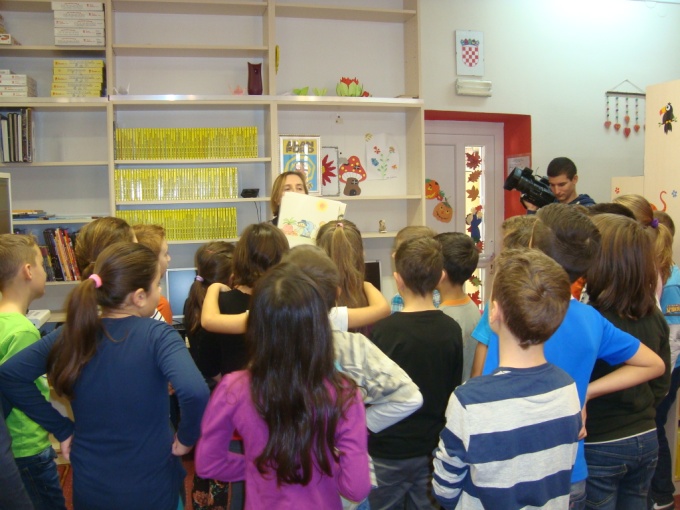 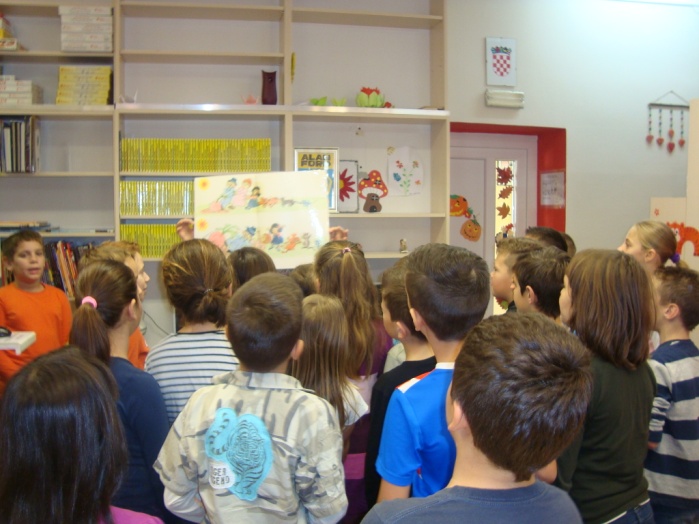 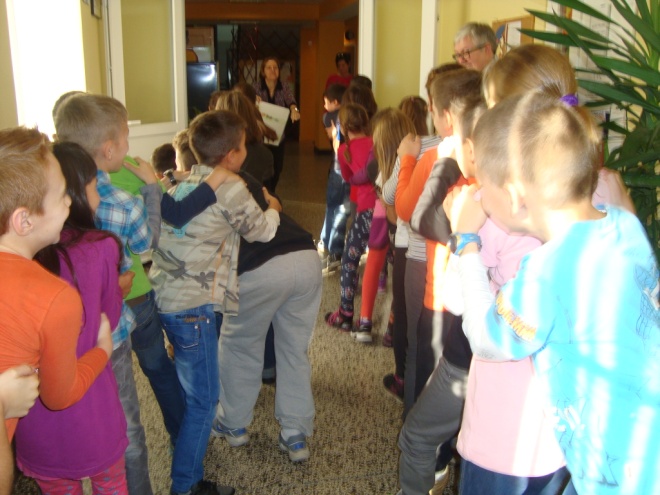 Stigli smo i do, nama još uvijek vrlo zanimljivog odjela , a to je dječja igraonica.Namijenjena je djeci od 3 do 6 godina, ali nama su još uvijek pažnju plijenile mnogobrojne igračke i ugodan prostor.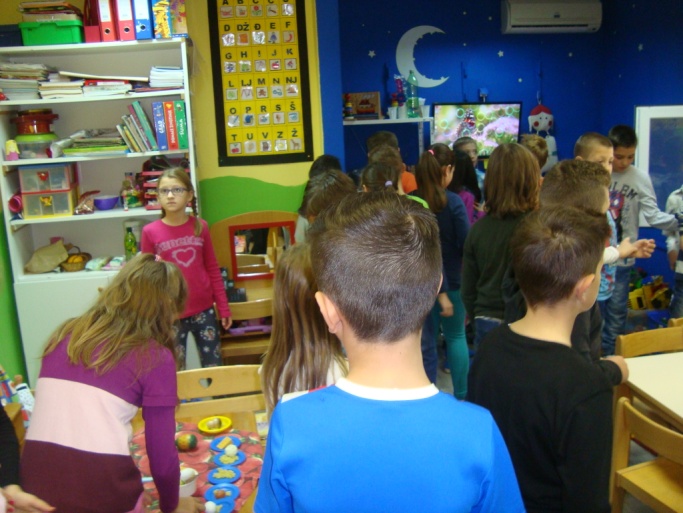 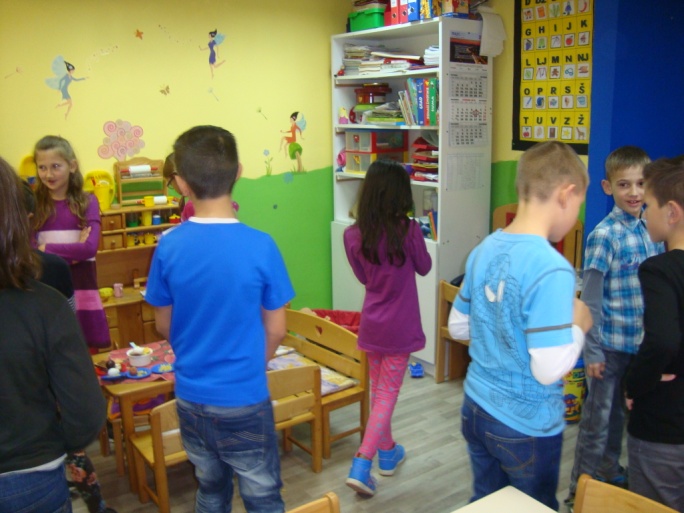 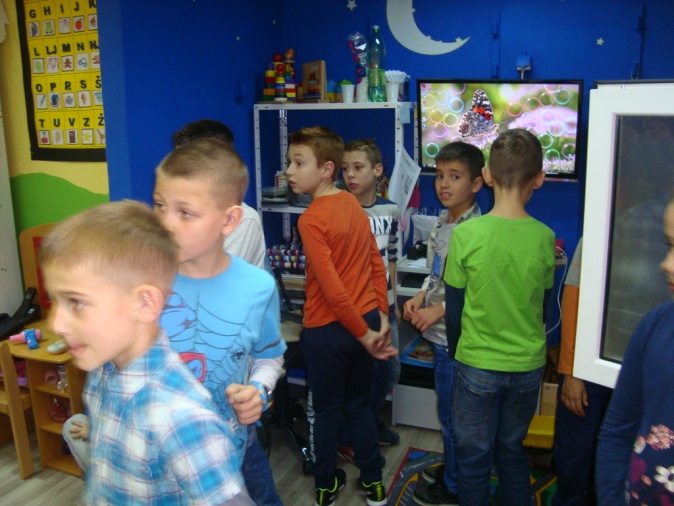 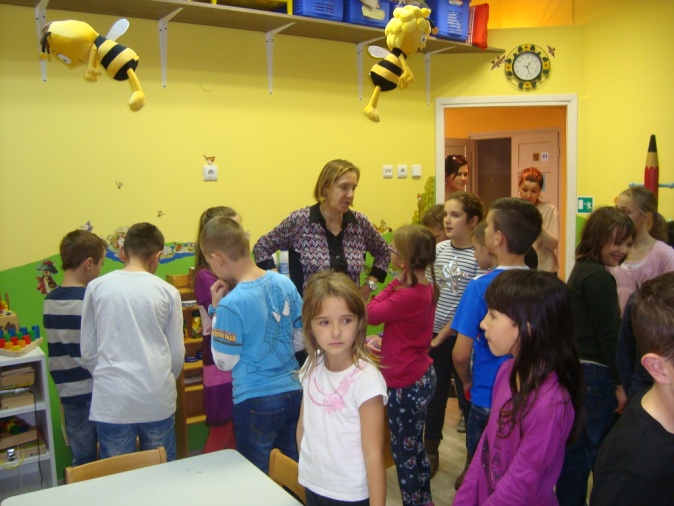    Na kraju susreta s dragim knjižničarima i zanimljivom knjižnicom, zahvalili smo se  na ugodnom i poučnom druženju i krenuli smo u šetnju petrinjskim ulicama. Zastali smo kraj starih lipa, osnovne i srednje škole   te smo  prošetali  gradskim trgovima. Vrlo zanimljiv nam je bio plan mjesta o kojem smo ove godine učili na satovima prirode i društva. Ponovno smo otkrili kako je lijepo učiti i izvan školskih klupa. Veseli i zadovoljni  vratili  smo se u našu Mošćenicu.                                             Karolina  Gusić i učiteljica Ivančica